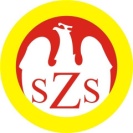 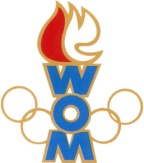 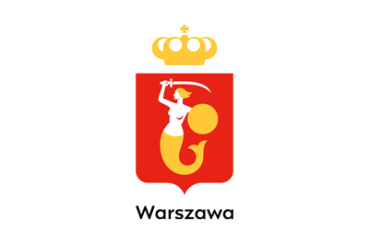 LVI WOMKOMUNIKAT KOŃCOWY ZAWODÓW FINAŁOWYCHPŁYWANIE K DZIECI W ROKU SZK.2022/2023   Zespoły Rembertowa  i Wesołej nie zgłosiły się na zawodyMiejsceSzkołaDzielnicaPkt. WOM1Szkoła Podstawowa nr 263Bielany162Szkoła Podstawowa nr 50Praga Północ143Szkoła Podstawowa nr 303Ursynów124Szkoła Podstawowa nr 158Śródmieście105Szkoła Podstawowa nr 344Białołęka96Szkoła Podstawowa nr 307Mokotów87Szkoła Podstawowa nr 215Praga Południe78Szkoła Podstawowa nr 300Wilanów79Szkoła Podstawowa nr 65Żoliborz710Szkoła Podstawowa nr 341Bemowo411Szkoła Podstawowa nr 204Wawer412Szkoła Podstawowa nr 11Ursus413Szkoła Podstawowa nr 227Włochy314Szkoła Podstawowa nr 264Ochota315Szkoła Podstawowa nr 25Wola216Społeczna Szkoła Podstawowa nr 11 STOTargówek